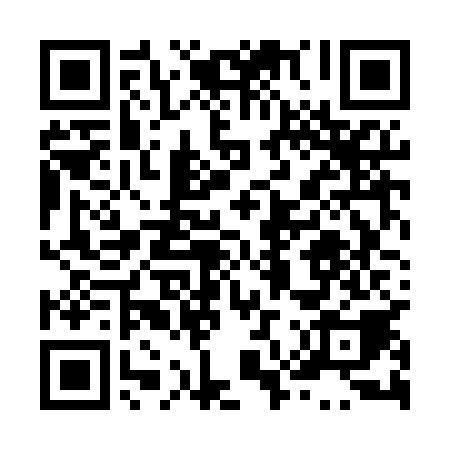 Ramadan times for Wola Pawlowska, PolandMon 11 Mar 2024 - Wed 10 Apr 2024High Latitude Method: Angle Based RulePrayer Calculation Method: Muslim World LeagueAsar Calculation Method: HanafiPrayer times provided by https://www.salahtimes.comDateDayFajrSuhurSunriseDhuhrAsrIftarMaghribIsha11Mon4:064:066:0111:483:385:365:367:2412Tue4:034:035:5911:483:405:375:377:2613Wed4:014:015:5611:473:415:395:397:2814Thu3:583:585:5411:473:435:415:417:3015Fri3:553:555:5211:473:445:435:437:3216Sat3:533:535:4911:463:465:455:457:3417Sun3:503:505:4711:463:475:465:467:3618Mon3:473:475:4411:463:495:485:487:3819Tue3:453:455:4211:463:505:505:507:4020Wed3:423:425:4011:453:525:525:527:4221Thu3:393:395:3711:453:535:545:547:4522Fri3:373:375:3511:453:555:555:557:4723Sat3:343:345:3211:443:565:575:577:4924Sun3:313:315:3011:443:575:595:597:5125Mon3:283:285:2811:443:596:016:017:5326Tue3:253:255:2511:434:006:036:037:5527Wed3:223:225:2311:434:016:046:047:5828Thu3:193:195:2111:434:036:066:068:0029Fri3:173:175:1811:434:046:086:088:0230Sat3:143:145:1611:424:056:106:108:0431Sun4:114:116:1312:425:077:127:129:071Mon4:084:086:1112:425:087:137:139:092Tue4:054:056:0912:415:097:157:159:113Wed4:024:026:0612:415:117:177:179:144Thu3:593:596:0412:415:127:197:199:165Fri3:553:556:0212:405:137:207:209:196Sat3:523:525:5912:405:157:227:229:217Sun3:493:495:5712:405:167:247:249:248Mon3:463:465:5512:405:177:267:269:269Tue3:433:435:5212:395:187:277:279:2910Wed3:403:405:5012:395:207:297:299:31